Leerperiode 4   SLB 							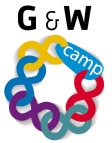 
Welke competenties horen bij excellentie en wat verstaan we onder deze competenties? Hieronder vind je de vijf competenties die de basis vormen, het zijn zelfstandigheid, doorzettingsvermogen, netwerken, ondernemendheid en creativiteit. 
Waar sta jij met deze competenties?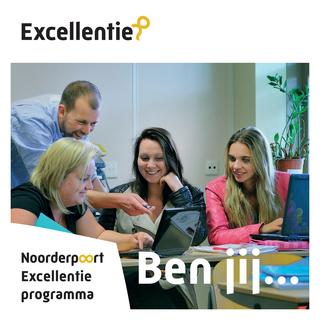 Titel opdracht:Excelleren- competenties behoren bij 
excellentie? ZelfstandigheidOpdracht nr. 4-2ABehorend bij:Loopbaanvaardigheden      Loopbaanvaardigheden      Bewaren in:Portfolio ontwikkelingsgericht Portfolio ontwikkelingsgericht Planning:Week 2Week 2Opdracht:Je gaat eerst kijken naar de competentie zelfstandigheid. Bij zelfstandigheid gaat het om verantwoordelijkheid nemen voor besluiten, problemen oplossen op praktische wijze in dialoog met anderen, je kunt je keuzes onderbouwen met argumenten, je bent in staat jezelf aan te sturen en bij te sturen. Geef een waardering aan op een schaal van 0 tot 10 of je vindt dat je de competentie/gedrag beheerst. En…. besef dat je nu in het eerste jaar zit en nog drie jaren hebt om veel te leren! Het is helemaal niet erg wanneer jouw gedrag laag uitvalt, je hebt dan een leerdoel en uitdaging om daar verbetering in te krijgen. Afwachten                                      →                                              Besluiten durven nemen 1          2          3          4          5          6          7         8          9          10Anderen besluiten laten nemen →                                             Besluiten durven nemen
1          2          3          4          5          6          7         8          9          10Niet meedenken maar tegendenken →                                     Openstaan voor feedback

1          2          3          4          5          6          7         8          9          10Feedback als persoonlijke kritiek opvatten →                           Feedback opzoeken (vragen om)

1          2          3          4          5          6          7         8          9          10Ik doe wat je zegt                            →                                            Jezelf aansturen1          2          3          4          5          6          7         8          9          10Benoem 3 oefeningen om meer zelfstandig te worden, dit mogen situaties thuis maar ook op school zijn:1. …………………………………………………………………………………………………………………….2. …………………………………………………………………………………………………………………….3. ………………………………………………………………………………………………….Volgende week gaan we verder met de volgende twee competenties, doorzettingsvermogen en netwerken. 